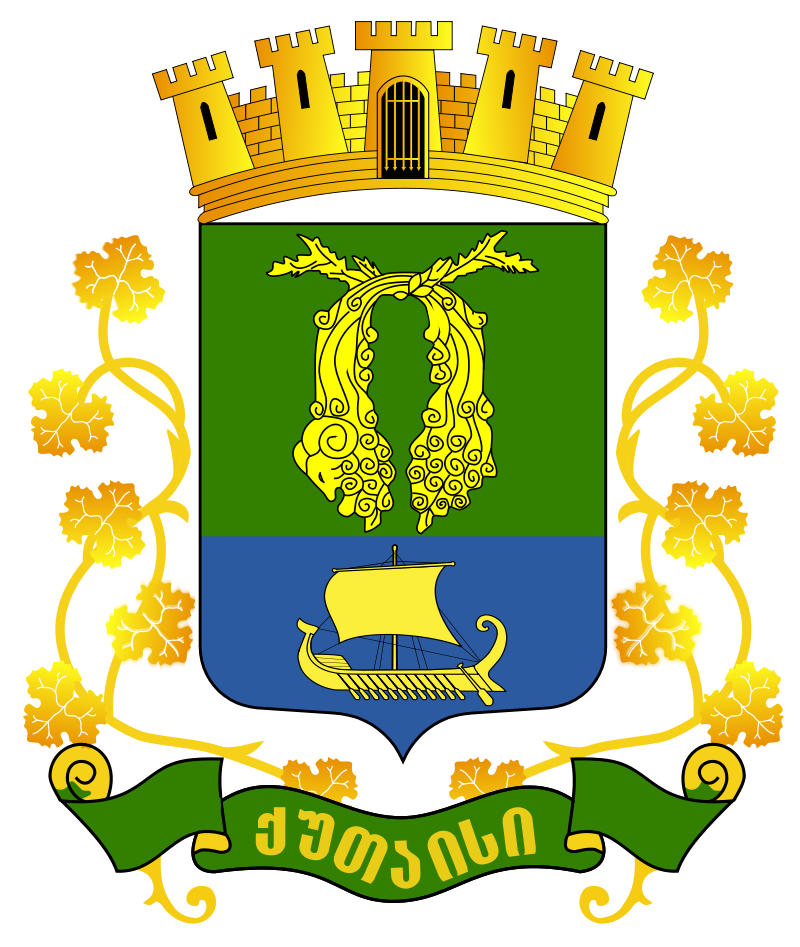 ქალაქ ქუთაისი მუნიციპალიტეტის მიერ დაფუძნებული იურიდიული პირების ბიუჯეტების დანართი 2021 წლის ბიუჯეტისათვისქალაქ ქუთაისის მუნიციპალიტეტის ა(ა)იპ და შ.პ.ს 2021 წლის ბიუჯეტიდასახელება2021  წლის გეგმა2021  წლის გეგმა2021  წლის გეგმა2021  წლის გეგმადასახელებასულმათ შორისმათ შორისმათ შორისდასახელებასულმ.შ. საკუთარი სახსრებიმ.შ. სახელმწიფო ბიუჯეტიდასახელებასულმ.შ. საკუთარი სახსრებიმ.შ. მუნიციპალური ბიუჯეტიმ.შ. სახელმწიფო ბიუჯეტირიცხოვნობა3346.0შემოსულობები35997.0976.935020.10.0სხვა შემოსავლები976.9976.90.00.0გრანტები35020.10.035020.10.0გადასახდელები35997.0976.935020.10.0შრომის ანაზღაურება21778.2136.021642.20.0საქონელი და მომსახურება10678.3700.49977.90.0სუბსიდიები1590.00.01590.00.0გრანტები0.00.00.00.0სოციალური უზრუნველყოფა244.01.0243.00.0სხვა ხარჯები651.5128.5523.00.0არაფინანსური აქტივების ზრდა1055.011.01044.00.0ნაშთის ცვლილება0.00.00.00.0ააიპ "ქალაქ ქუთაისის ბაგა–ბაღების გაერთიანება"ააიპ "ქალაქ ქუთაისის ბაგა–ბაღების გაერთიანება"ააიპ "ქალაქ ქუთაისის ბაგა–ბაღების გაერთიანება"ააიპ "ქალაქ ქუთაისის ბაგა–ბაღების გაერთიანება"ააიპ "ქალაქ ქუთაისის ბაგა–ბაღების გაერთიანება"დასახელება2021  წლის გეგმა2021  წლის გეგმა2021  წლის გეგმა2021  წლის გეგმადასახელებასულმათ შორისმათ შორისმათ შორისდასახელებასულმ.შ. საკუთარი სახსრებიმ.შ. სახელმწიფო ბიუჯეტიდასახელებასულმ.შ. საკუთარი სახსრებიმ.შ. მუნიციპალური ბიუჯეტიმ.შ. სახელმწიფო ბიუჯეტირიცხოვნობა1668შემოსულობები12080.0012080.00სხვა შემოსავლები0.0გრანტები12080.012080.0გადასახდელები12080.0012080.00შრომის ანაზღაურება8750.08750.0საქონელი და მომსახურება3016.03016.0სუბსიდიები0.0გრანტები0.0სოციალური უზრუნველყოფა114.0114.0სხვა ხარჯები0.0არაფინანსური აქტივების ზრდა200.0200ნაშთის ცვლილება0.00.00.00.0ააიპ "კულტურულ სახელოვნებლო, საგანმანათლებლო დაწესებულებათა გაერთიანება"ააიპ "კულტურულ სახელოვნებლო, საგანმანათლებლო დაწესებულებათა გაერთიანება"ააიპ "კულტურულ სახელოვნებლო, საგანმანათლებლო დაწესებულებათა გაერთიანება"ააიპ "კულტურულ სახელოვნებლო, საგანმანათლებლო დაწესებულებათა გაერთიანება"ააიპ "კულტურულ სახელოვნებლო, საგანმანათლებლო დაწესებულებათა გაერთიანება"დასახელება2021  წლის გეგმა2021  წლის გეგმა2021  წლის გეგმა2021  წლის გეგმადასახელებასულმათ შორისმათ შორისმათ შორისდასახელებასულმ.შ. საკუთარი სახსრებიმ.შ. სახელმწიფო ბიუჯეტიდასახელებასულმ.შ. საკუთარი სახსრებიმ.შ. მუნიციპალური ბიუჯეტიმ.შ. სახელმწიფო ბიუჯეტირიცხოვნობა230შემოსულობები4475.065.04410.00სხვა შემოსავლები65.065.0გრანტები4410.04410.0გადასახდელები4475.065.04410.00შრომის ანაზღაურება3535.030.03505.0საქონელი და მომსახურება856.035.0821.0სუბსიდიები0.0გრანტები0.0სოციალური უზრუნველყოფა34.034.0სხვა ხარჯები0.0არაფინანსური აქტივების ზრდა50.050.0ნაშთის ცვლილება0.00.00.00.0ააიპ "სპორტულ დაწესებულებათა გაერთიანება"ააიპ "სპორტულ დაწესებულებათა გაერთიანება"ააიპ "სპორტულ დაწესებულებათა გაერთიანება"ააიპ "სპორტულ დაწესებულებათა გაერთიანება"ააიპ "სპორტულ დაწესებულებათა გაერთიანება"დასახელება2021  წლის გეგმა2021  წლის გეგმა2021  წლის გეგმა2021  წლის გეგმადასახელებასულმათ შორისმათ შორისმათ შორისდასახელებასულმ.შ. საკუთარი სახსრებიმ.შ. სახელმწიფო ბიუჯეტიდასახელებასულმ.შ. საკუთარი სახსრებიმ.შ. მუნიციპალური ბიუჯეტიმ.შ. სახელმწიფო ბიუჯეტირიცხოვნობა511შემოსულობები4170.070.04100.00სხვა შემოსავლები70.070.0გრანტები4100.04100.0გადასახდელები4170.070.04100.00შრომის ანაზღაურება2520.02520.0საქონელი და მომსახურება1030.070.0960.0სუბსიდიები0.0გრანტები0.0სოციალური უზრუნველყოფა20.020.0სხვა ხარჯები500.0500.0არაფინანსური აქტივების ზრდა100.0100.0ნაშთის ცვლილება0.00.00.00.0ააიპ "ქალაქ ქუთაისის მერიის ფოლკლორის ცენტრი- სიმღერისა და ცეკვის სახელმწიფო ანსამბლი"ააიპ "ქალაქ ქუთაისის მერიის ფოლკლორის ცენტრი- სიმღერისა და ცეკვის სახელმწიფო ანსამბლი"ააიპ "ქალაქ ქუთაისის მერიის ფოლკლორის ცენტრი- სიმღერისა და ცეკვის სახელმწიფო ანსამბლი"ააიპ "ქალაქ ქუთაისის მერიის ფოლკლორის ცენტრი- სიმღერისა და ცეკვის სახელმწიფო ანსამბლი"ააიპ "ქალაქ ქუთაისის მერიის ფოლკლორის ცენტრი- სიმღერისა და ცეკვის სახელმწიფო ანსამბლი"დასახელება2021  წლის გეგმა2021  წლის გეგმა2021  წლის გეგმა2021  წლის გეგმადასახელებასულმათ შორისმათ შორისმათ შორისდასახელებასულმ.შ. საკუთარი სახსრებიმ.შ. სახელმწიფო ბიუჯეტიდასახელებასულმ.შ. საკუთარი სახსრებიმ.შ. მუნიციპალური ბიუჯეტიმ.შ. სახელმწიფო ბიუჯეტირიცხოვნობა98შემოსულობები954.554.5900.00სხვა შემოსავლები54.554.5გრანტები900.0900.0გადასახდელები954.554.5900.00შრომის ანაზღაურება877.654.00823.6საქონელი და მომსახურება40.940.9სუბსიდიები0.0გრანტები0.0სოციალური უზრუნველყოფა5.05.0სხვა ხარჯები1.00.50.5არაფინანსური აქტივების ზრდა30.030.00ნაშთის ცვლილება0.00.00.00.0შპს "რამაზ შენგელიას სახელობის სტადიონის ფუნქციონირების ხელშეწყობა"შპს "რამაზ შენგელიას სახელობის სტადიონის ფუნქციონირების ხელშეწყობა"შპს "რამაზ შენგელიას სახელობის სტადიონის ფუნქციონირების ხელშეწყობა"შპს "რამაზ შენგელიას სახელობის სტადიონის ფუნქციონირების ხელშეწყობა"შპს "რამაზ შენგელიას სახელობის სტადიონის ფუნქციონირების ხელშეწყობა"დასახელება2021  წლის გეგმა2021  წლის გეგმა2021  წლის გეგმა2021  წლის გეგმადასახელებასულმათ შორისმათ შორისმათ შორისდასახელებასულმ.შ. საკუთარი სახსრებიმ.შ. სახელმწიფო ბიუჯეტიდასახელებასულმ.შ. საკუთარი სახსრებიმ.შ. მუნიციპალური ბიუჯეტიმ.შ. სახელმწიფო ბიუჯეტირიცხოვნობა23შემოსულობები316.036.0280.00.0სხვა შემოსავლები36.036.0გრანტები280.0280.0გადასახდელები316.036.0280.00.0შრომის ანაზღაურება0.0საქონელი და მომსახურება28.028.0სუბსიდიები280.0280.0გრანტები0.0სოციალური უზრუნველყოფა0.0სხვა ხარჯები8.08.0არაფინანსური აქტივების ზრდა0.0ნაშთის ცვლილება0.00.00.00.0ააიპ ქალაქ ქუთაისის ხელბურთის კლუბი "ქუთაისი 2015"ააიპ ქალაქ ქუთაისის ხელბურთის კლუბი "ქუთაისი 2015"ააიპ ქალაქ ქუთაისის ხელბურთის კლუბი "ქუთაისი 2015"ააიპ ქალაქ ქუთაისის ხელბურთის კლუბი "ქუთაისი 2015"ააიპ ქალაქ ქუთაისის ხელბურთის კლუბი "ქუთაისი 2015"დასახელება2021  წლის გეგმა2021  წლის გეგმა2021  წლის გეგმა2021  წლის გეგმადასახელებასულმათ შორისმათ შორისმათ შორისდასახელებასულმ.შ. საკუთარი სახსრებიმ.შ. სახელმწიფო ბიუჯეტიდასახელებასულმ.შ. საკუთარი სახსრებიმ.შ. მუნიციპალური ბიუჯეტიმ.შ. სახელმწიფო ბიუჯეტირიცხოვნობა22შემოსულობები223.023.0200.00.0სხვა შემოსავლები23.023.0გრანტები200.0200.0გადასახდელები223.023.0200.00.0შრომის ანაზღაურება188.016.0172.0საქონელი და მომსახურება11.03.08.0სუბსიდიები0.0გრანტები0.0სოციალური უზრუნველყოფა0.0სხვა ხარჯები24.04.020.0არაფინანსური აქტივების ზრდა0.0ნაშთის ცვლილება0.00.00.00.0შპს საკალათბურთო კლუბი „ქუთაისი-2010“შპს საკალათბურთო კლუბი „ქუთაისი-2010“შპს საკალათბურთო კლუბი „ქუთაისი-2010“შპს საკალათბურთო კლუბი „ქუთაისი-2010“შპს საკალათბურთო კლუბი „ქუთაისი-2010“დასახელება2021  წლის გეგმა2021  წლის გეგმა2021  წლის გეგმა2021  წლის გეგმადასახელებასულმათ შორისმათ შორისმათ შორისდასახელებასულმ.შ. საკუთარი სახსრებიმ.შ. სახელმწიფო ბიუჯეტიდასახელებასულმ.შ. საკუთარი სახსრებიმ.შ. მუნიციპალური ბიუჯეტიმ.შ. სახელმწიფო ბიუჯეტირიცხოვნობა33შემოსულობები1000.00.01000.00.0სხვა შემოსავლები0.0გრანტები1000.01000.0გადასახდელები1000.00.01000.00.0შრომის ანაზღაურება0.0საქონელი და მომსახურება0.0სუბსიდიები1000.01000.0გრანტები0.0სოციალური უზრუნველყოფა0.0სხვა ხარჯები0.0არაფინანსური აქტივების ზრდა0.0ნაშთის ცვლილება0.00.00.00.0შპს "საფეხბურთო კლუბი მართვე"შპს "საფეხბურთო კლუბი მართვე"შპს "საფეხბურთო კლუბი მართვე"შპს "საფეხბურთო კლუბი მართვე"შპს "საფეხბურთო კლუბი მართვე"დასახელება2021  წლის გეგმა2021  წლის გეგმა2021  წლის გეგმა2021  წლის გეგმადასახელებასულმათ შორისმათ შორისმათ შორისდასახელებასულმ.შ. საკუთარი სახსრებიმ.შ. სახელმწიფო ბიუჯეტიდასახელებასულმ.შ. საკუთარი სახსრებიმ.შ. მუნიციპალური ბიუჯეტიმ.შ. სახელმწიფო ბიუჯეტირიცხოვნობა35შემოსულობები176.026.0150.00.0სხვა შემოსავლები26.026.0გრანტები150.0150.0გადასახდელები176.026.0150.00.0შრომის ანაზღაურება3.03.0საქონელი და მომსახურება8.08.0სუბსიდიები150.0150.0გრანტები0.0სოციალური უზრუნველყოფა0.0სხვა ხარჯები15.015.0არაფინანსური აქტივების ზრდა0.0ნაშთის ცვლილება0.00.00.00.0ააიპ "ილია ჭავჭავაძის სახელობის  საჯარო ბიბლიოთეკა"ააიპ "ილია ჭავჭავაძის სახელობის  საჯარო ბიბლიოთეკა"ააიპ "ილია ჭავჭავაძის სახელობის  საჯარო ბიბლიოთეკა"ააიპ "ილია ჭავჭავაძის სახელობის  საჯარო ბიბლიოთეკა"ააიპ "ილია ჭავჭავაძის სახელობის  საჯარო ბიბლიოთეკა"დასახელება2021  წლის გეგმა2021  წლის გეგმა2021  წლის გეგმა2021  წლის გეგმადასახელებასულმათ შორისმათ შორისმათ შორისდასახელებასულმ.შ. საკუთარი სახსრებიმ.შ. სახელმწიფო ბიუჯეტიდასახელებასულმ.შ. საკუთარი სახსრებიმ.შ. მუნიციპალური ბიუჯეტიმ.შ. სახელმწიფო ბიუჯეტირიცხოვნობა139შემოსულობები859.09.0850.00.0სხვა შემოსავლები9.09.0გრანტები850.0850.0გადასახდელები859.09.0850.00.0შრომის ანაზღაურება734.0734.0საქონელი და მომსახურება72.06.066.0სუბსიდიები0.0გრანტები0.0სოციალური უზრუნველყოფა9.01.08.0სხვა ხარჯები1.01.0არაფინანსური აქტივების ზრდა43.01.042.0ნაშთის ცვლილება0.00.00.00.0ააიპ "ქალაქ ქუთაისში საზოგადოებრივი ჯანმრთელობისა და უსაფრთხო გარემოს უზრუნველყოფის ცენტრი"ააიპ "ქალაქ ქუთაისში საზოგადოებრივი ჯანმრთელობისა და უსაფრთხო გარემოს უზრუნველყოფის ცენტრი"ააიპ "ქალაქ ქუთაისში საზოგადოებრივი ჯანმრთელობისა და უსაფრთხო გარემოს უზრუნველყოფის ცენტრი"ააიპ "ქალაქ ქუთაისში საზოგადოებრივი ჯანმრთელობისა და უსაფრთხო გარემოს უზრუნველყოფის ცენტრი"ააიპ "ქალაქ ქუთაისში საზოგადოებრივი ჯანმრთელობისა და უსაფრთხო გარემოს უზრუნველყოფის ცენტრი"დასახელება2021  წლის გეგმა2021  წლის გეგმა2021  წლის გეგმა2021  წლის გეგმადასახელებასულმათ შორისმათ შორისმათ შორისდასახელებასულმ.შ. საკუთარი სახსრებიმ.შ. სახელმწიფო ბიუჯეტიდასახელებასულმ.შ. საკუთარი სახსრებიმ.შ. მუნიციპალური ბიუჯეტიმ.შ. სახელმწიფო ბიუჯეტირიცხოვნობა19შემოსულობები263.234.0229.20.0სხვა შემოსავლები34.034.0გრანტები229.2229.2გადასახდელები263.234.0229.20.0შრომის ანაზღაურება208.033.0175.0საქონელი და მომსახურება55.21.054.2სუბსიდიები0.0გრანტები0.0სოციალური უზრუნველყოფა0.0სხვა ხარჯები0.0არაფინანსური აქტივების ზრდა0.0ნაშთის ცვლილება0.00.00.00.0ააიპ "ქალაქ ქუთაისის მადლიერების სახლი"ააიპ "ქალაქ ქუთაისის მადლიერების სახლი"ააიპ "ქალაქ ქუთაისის მადლიერების სახლი"ააიპ "ქალაქ ქუთაისის მადლიერების სახლი"ააიპ "ქალაქ ქუთაისის მადლიერების სახლი"დასახელება2021  წლის გეგმა2021  წლის გეგმა2021  წლის გეგმა2021  წლის გეგმადასახელებასულმათ შორისმათ შორისმათ შორისდასახელებასულმ.შ. საკუთარი სახსრებიმ.შ. სახელმწიფო ბიუჯეტიდასახელებასულმ.შ. საკუთარი სახსრებიმ.შ. მუნიციპალური ბიუჯეტიმ.შ. სახელმწიფო ბიუჯეტირიცხოვნობა29შემოსულობები791.00.0791.00.0სხვა შემოსავლები0.0გრანტები791.0791.0გადასახდელები791.00.0791.00.0შრომის ანაზღაურება174.6174.6საქონელი და მომსახურება594.9594.9სუბსიდიები0.0გრანტები0.0სოციალური უზრუნველყოფა0.0სხვა ხარჯები2.52.5არაფინანსური აქტივების ზრდა19.019.0ნაშთის ცვლილება0.00.00.00.0ააიპ "ქუთგანათების სერვისი“"ააიპ "ქუთგანათების სერვისი“"ააიპ "ქუთგანათების სერვისი“"ააიპ "ქუთგანათების სერვისი“"ააიპ "ქუთგანათების სერვისი“"დასახელება2021  წლის გეგმა2021  წლის გეგმა2021  წლის გეგმა2021  წლის გეგმადასახელებასულმათ შორისმათ შორისმათ შორისდასახელებასულმ.შ. საკუთარი სახსრებიმ.შ. სახელმწიფო ბიუჯეტიდასახელებასულმ.შ. საკუთარი სახსრებიმ.შ. მუნიციპალური ბიუჯეტიმ.შ. სახელმწიფო ბიუჯეტირიცხოვნობა5შემოსულობები3020.20.03020.20.0სხვა შემოსავლები0.0გრანტები3020.23020.2გადასახდელები3020.20.03020.20.0შრომის ანაზღაურება470.0470.0საქონელი და მომსახურება2300.22300.2სუბსიდიები0.0გრანტები0.0სოციალური უზრუნველყოფა5.05.0სხვა ხარჯები0.0არაფინანსური აქტივების ზრდა245.0245.0ნაშთის ცვლილება0.00.00.00.0ააიპ "სპეციალური სერვისები“ააიპ "სპეციალური სერვისები“ააიპ "სპეციალური სერვისები“ააიპ "სპეციალური სერვისები“ააიპ "სპეციალური სერვისები“დასახელება2021  წლის გეგმა2021  წლის გეგმა2021  წლის გეგმა2021  წლის გეგმადასახელებასულმათ შორისმათ შორისმათ შორისდასახელებასულმ.შ. საკუთარი სახსრებიმ.შ. სახელმწიფო ბიუჯეტიდასახელებასულმ.შ. საკუთარი სახსრებიმ.შ. მუნიციპალური ბიუჯეტიმ.შ. სახელმწიფო ბიუჯეტირიცხოვნობა491შემოსულობები6079.7500.05579.70.0სხვა შემოსავლები500.0500.0გრანტები5579.75579.7გადასახდელები6079.7500.05579.70.0შრომის ანაზღაურება3758.03758.0საქონელი და მომსახურება1921.7400.01521.7სუბსიდიები0.0გრანტები0.0სოციალური უზრუნველყოფა50.050.0სხვა ხარჯები100.0100.0არაფინანსური აქტივების ზრდა250.0250.0ნაშთის ცვლილება0.00.00.00.0ააიპ „იმერეთის დანიშნულების ადგილის მართვის ორგანიზაცია“ააიპ „იმერეთის დანიშნულების ადგილის მართვის ორგანიზაცია“ააიპ „იმერეთის დანიშნულების ადგილის მართვის ორგანიზაცია“ააიპ „იმერეთის დანიშნულების ადგილის მართვის ორგანიზაცია“ააიპ „იმერეთის დანიშნულების ადგილის მართვის ორგანიზაცია“დასახელება2021  წლის გეგმა2021  წლის გეგმა2021  წლის გეგმა2021  წლის გეგმადასახელებასულმათ შორისმათ შორისმათ შორისდასახელებასულმ.შ. საკუთარი სახსრებიმ.შ. სახელმწიფო ბიუჯეტიდასახელებასულმ.შ. საკუთარი სახსრებიმ.შ. მუნიციპალური ბიუჯეტიმ.შ. სახელმწიფო ბიუჯეტირიცხოვნობა18შემოსულობები1059.4159.4900.00.0სხვა შემოსავლები159.4159.4გრანტები900.0900.0გადასახდელები1059.4159.4900.00.0შრომის ანაზღაურება260.0260.0საქონელი და მომსახურება684.4149.4535.0სუბსიდიები0.0გრანტები0.0სოციალური უზრუნველყოფა5.05.0სხვა ხარჯები0.0არაფინანსური აქტივების ზრდა110.010.0100.0ნაშთის ცვლილება0.00.00.00.0ააიპ "ქალაქ ქუთაისის არქიტექტურის, ურბანული დაგეგმარებისა და ძეგლთა დაცვის სააგენტო"ააიპ "ქალაქ ქუთაისის არქიტექტურის, ურბანული დაგეგმარებისა და ძეგლთა დაცვის სააგენტო"ააიპ "ქალაქ ქუთაისის არქიტექტურის, ურბანული დაგეგმარებისა და ძეგლთა დაცვის სააგენტო"ააიპ "ქალაქ ქუთაისის არქიტექტურის, ურბანული დაგეგმარებისა და ძეგლთა დაცვის სააგენტო"ააიპ "ქალაქ ქუთაისის არქიტექტურის, ურბანული დაგეგმარებისა და ძეგლთა დაცვის სააგენტო"დასახელება2021  წლის გეგმა2021  წლის გეგმა2021  წლის გეგმა2021  წლის გეგმადასახელებასულმათ შორისმათ შორისმათ შორისდასახელებასულმ.შ. საკუთარი სახსრებიმ.შ. სახელმწიფო ბიუჯეტიდასახელებასულმ.შ. საკუთარი სახსრებიმ.შ. მუნიციპალური ბიუჯეტიმ.შ. სახელმწიფო ბიუჯეტირიცხოვნობა18შემოსულობები370.00.0370.00.0სხვა შემოსავლები0.0გრანტები370.0370.0გადასახდელები370.00.0370.00.0შრომის ანაზღაურება300.0300.0საქონელი და მომსახურება60.060.0სუბსიდიები0.0გრანტები0.0სოციალური უზრუნველყოფა2.02.0სხვა ხარჯები0.0არაფინანსური აქტივების ზრდა8.08.0ნაშთის ცვლილება0.00.00.00.0შპს „ქუთაისის სატრანსპორტო კომპანია“ შპს „ქუთაისის სატრანსპორტო კომპანია“ შპს „ქუთაისის სატრანსპორტო კომპანია“ შპს „ქუთაისის სატრანსპორტო კომპანია“ შპს „ქუთაისის სატრანსპორტო კომპანია“ დასახელება2021  წლის გეგმა2021  წლის გეგმა2021  წლის გეგმა2021  წლის გეგმადასახელებასულმათ შორისმათ შორისმათ შორისდასახელებასულმ.შ. საკუთარი სახსრებიმ.შ. სახელმწიფო ბიუჯეტიდასახელებასულმ.შ. საკუთარი სახსრებიმ.შ. მუნიციპალური ბიუჯეტიმ.შ. სახელმწიფო ბიუჯეტირიცხოვნობა7შემოსულობები160.00.0160.00.0სხვა შემოსავლები0.0გრანტები160.0160.0გადასახდელები160.00.0160.00.0შრომის ანაზღაურება0.0საქონელი და მომსახურება0.0სუბსიდიები160.0160.0გრანტები0.0სოციალური უზრუნველყოფა0.0სხვა ხარჯები0.0არაფინანსური აქტივების ზრდა0.0ნაშთის ცვლილება0.00.00.00.0